12. Для достижения своей главной цели, каких из следующих СТРАТЕГИЙ придерживается предприятие?     (укажите все подходящие ответы)Раздел 2. Описание рынкаКонтактные данные Отделения Барнаул: телефон: (3852) 38-86-44, (3852) 38-86-45
email: 01svcpso54@cbr.ruАНКЕТА ДЛЯ ОПРОСА   ПРЕДПРИЯТИЙ ОБРАБАТЫВАЮЩИХ ПРОИЗВОДСТВ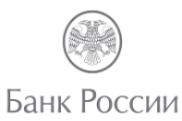 1. Укажите, какую позицию Вы занимаете на предприятии:1. Укажите, какую позицию Вы занимаете на предприятии:1. Укажите, какую позицию Вы занимаете на предприятии:1. Укажите, какую позицию Вы занимаете на предприятии:1. Укажите, какую позицию Вы занимаете на предприятии:1. Укажите, какую позицию Вы занимаете на предприятии:1. Укажите, какую позицию Вы занимаете на предприятии:1. Укажите, какую позицию Вы занимаете на предприятии:1. Укажите, какую позицию Вы занимаете на предприятии:1. Укажите, какую позицию Вы занимаете на предприятии:1. Укажите, какую позицию Вы занимаете на предприятии:1. Укажите, какую позицию Вы занимаете на предприятии:1. Укажите, какую позицию Вы занимаете на предприятии:2. В каком структурном подразделении Вы работаете?2. В каком структурном подразделении Вы работаете?2. В каком структурном подразделении Вы работаете?2. В каком структурном подразделении Вы работаете?2. В каком структурном подразделении Вы работаете?2. В каком структурном подразделении Вы работаете?2. В каком структурном подразделении Вы работаете?2. В каком структурном подразделении Вы работаете?2. В каком структурном подразделении Вы работаете?2. В каком структурном подразделении Вы работаете?2. В каком структурном подразделении Вы работаете?2. В каком структурном подразделении Вы работаете?2. В каком структурном подразделении Вы работаете?2. В каком структурном подразделении Вы работаете?2. В каком структурном подразделении Вы работаете?2. В каком структурном подразделении Вы работаете?1) Руководитель высшего звена (топ-менеджмент)1) Руководитель высшего звена (топ-менеджмент)1) Руководитель высшего звена (топ-менеджмент)1) Руководитель высшего звена (топ-менеджмент)1) Руководитель высшего звена (топ-менеджмент)1) Руководитель высшего звена (топ-менеджмент)1) Руководитель высшего звена (топ-менеджмент)1) Руководитель высшего звена (топ-менеджмент)1) Руководитель высшего звена (топ-менеджмент)1) Руководитель высшего звена (топ-менеджмент)1) Руководитель высшего звена (топ-менеджмент)1) Бухгалтерия/финансовое подразделение1) Бухгалтерия/финансовое подразделение1) Бухгалтерия/финансовое подразделение1) Бухгалтерия/финансовое подразделение1) Бухгалтерия/финансовое подразделение1) Бухгалтерия/финансовое подразделение1) Бухгалтерия/финансовое подразделение1) Бухгалтерия/финансовое подразделение1) Бухгалтерия/финансовое подразделение1) Бухгалтерия/финансовое подразделение1) Бухгалтерия/финансовое подразделение1) Бухгалтерия/финансовое подразделение1) Бухгалтерия/финансовое подразделение1) Бухгалтерия/финансовое подразделение1) Бухгалтерия/финансовое подразделение1) Бухгалтерия/финансовое подразделение2) Руководитель среднего звена2) Руководитель среднего звена2) Руководитель среднего звена2) Руководитель среднего звена2) Руководитель среднего звена2) Руководитель среднего звена2) Руководитель среднего звена2) Руководитель среднего звена2) Руководитель среднего звена2) Руководитель среднего звена2) Руководитель среднего звена2) Экономическое подразделение2) Экономическое подразделение2) Экономическое подразделение2) Экономическое подразделение2) Экономическое подразделение2) Экономическое подразделение2) Экономическое подразделение2) Экономическое подразделение2) Экономическое подразделение2) Экономическое подразделение2) Экономическое подразделение2) Экономическое подразделение2) Экономическое подразделение2) Экономическое подразделение2) Экономическое подразделение2) Экономическое подразделение3) Линейный руководитель3) Линейный руководитель3) Линейный руководитель3) Линейный руководитель3) Линейный руководитель3) Линейный руководитель3) Линейный руководитель3) Линейный руководитель3) Линейный руководитель3) Линейный руководитель3) Линейный руководитель3) Подразделение по продажам3) Подразделение по продажам3) Подразделение по продажам3) Подразделение по продажам3) Подразделение по продажам3) Подразделение по продажам3) Подразделение по продажам3) Подразделение по продажам3) Подразделение по продажам3) Подразделение по продажам3) Подразделение по продажам3) Подразделение по продажам3) Подразделение по продажам3) Подразделение по продажам3) Подразделение по продажам3) Подразделение по продажам4) Экономист/аналитик4) Экономист/аналитик4) Экономист/аналитик4) Экономист/аналитик4) Экономист/аналитик4) Экономист/аналитик4) Экономист/аналитик4) Экономист/аналитик4) Экономист/аналитик4) Экономист/аналитик4) Экономист/аналитик4) Подразделение по маркетингу/PR4) Подразделение по маркетингу/PR4) Подразделение по маркетингу/PR4) Подразделение по маркетингу/PR4) Подразделение по маркетингу/PR4) Подразделение по маркетингу/PR4) Подразделение по маркетингу/PR4) Подразделение по маркетингу/PR4) Подразделение по маркетингу/PR4) Подразделение по маркетингу/PR4) Подразделение по маркетингу/PR4) Подразделение по маркетингу/PR4) Подразделение по маркетингу/PR4) Подразделение по маркетингу/PR4) Подразделение по маркетингу/PR4) Подразделение по маркетингу/PR5) Другое (укажите)    5) Другое (укажите)    5) Другое (укажите)    5) Другое (укажите)    5) Другое (укажите)    5) Другое (укажите)    5) Другое (укажите)    5) Другое (укажите)    5) Другое (укажите)    5) Другое (укажите)    5) Другое (укажите)    5) Другое (укажите)    5) Другое (укажите)    5) Другое (укажите)           5) Другое (укажите)           5) Другое (укажите)           5) Другое (укажите)           5) Другое (укажите)           5) Другое (укажите)           5) Другое (укажите)           5) Другое (укажите)           5) Другое (укажите)           5) Другое (укажите)           5) Другое (укажите)           5) Другое (укажите)           5) Другое (укажите)           5) Другое (укажите)           5) Другое (укажите)           5) Другое (укажите)           5) Другое (укажите)           5) Другое (укажите)           5) Другое (укажите)           5) Другое (укажите)           5) Другое (укажите)           5) Другое (укажите)           Раздел 1. Описание компанииРаздел 1. Описание компанииРаздел 1. Описание компанииРаздел 1. Описание компанииРаздел 1. Описание компанииРаздел 1. Описание компанииРаздел 1. Описание компанииРаздел 1. Описание компанииРаздел 1. Описание компанииРаздел 1. Описание компанииРаздел 1. Описание компанииРаздел 1. Описание компанииРаздел 1. Описание компанииРаздел 1. Описание компанииРаздел 1. Описание компанииРаздел 1. Описание компанииРаздел 1. Описание компанииРаздел 1. Описание компанииРаздел 1. Описание компании3. Код ОКВЭД2 по ОСНОВНОМУ  виду деятельности (первые 
4 знака в формате ХХ.ХХ)3. Код ОКВЭД2 по ОСНОВНОМУ  виду деятельности (первые 
4 знака в формате ХХ.ХХ)3. Код ОКВЭД2 по ОСНОВНОМУ  виду деятельности (первые 
4 знака в формате ХХ.ХХ)3. Код ОКВЭД2 по ОСНОВНОМУ  виду деятельности (первые 
4 знака в формате ХХ.ХХ)3. Код ОКВЭД2 по ОСНОВНОМУ  виду деятельности (первые 
4 знака в формате ХХ.ХХ)3. Код ОКВЭД2 по ОСНОВНОМУ  виду деятельности (первые 
4 знака в формате ХХ.ХХ)3. Код ОКВЭД2 по ОСНОВНОМУ  виду деятельности (первые 
4 знака в формате ХХ.ХХ)4. Сколько лет прошло с момента ПЕРВОЙ (первичной) РЕГИСТРАЦИИ Вашего предприятия4. Сколько лет прошло с момента ПЕРВОЙ (первичной) РЕГИСТРАЦИИ Вашего предприятия4. Сколько лет прошло с момента ПЕРВОЙ (первичной) РЕГИСТРАЦИИ Вашего предприятия4. Сколько лет прошло с момента ПЕРВОЙ (первичной) РЕГИСТРАЦИИ Вашего предприятия4. Сколько лет прошло с момента ПЕРВОЙ (первичной) РЕГИСТРАЦИИ Вашего предприятия4. Сколько лет прошло с момента ПЕРВОЙ (первичной) РЕГИСТРАЦИИ Вашего предприятия4. Сколько лет прошло с момента ПЕРВОЙ (первичной) РЕГИСТРАЦИИ Вашего предприятия4. Сколько лет прошло с момента ПЕРВОЙ (первичной) РЕГИСТРАЦИИ Вашего предприятия4. Сколько лет прошло с момента ПЕРВОЙ (первичной) РЕГИСТРАЦИИ Вашего предприятия4. Сколько лет прошло с момента ПЕРВОЙ (первичной) РЕГИСТРАЦИИ Вашего предприятия4. Сколько лет прошло с момента ПЕРВОЙ (первичной) РЕГИСТРАЦИИ Вашего предприятияМенее 3-х летМенее 3-х летМенее 3-х лет3–10 лет3–10 лет3–10 лет3–10 летБолее 10 летБолее 10 летБолее 10 летБолее 10 летБолее 10 летБолее 10 летБолее 10 летБолее 10 летБолее 10 летБолее 10 лет3. Код ОКВЭД2 по ОСНОВНОМУ  виду деятельности (первые 
4 знака в формате ХХ.ХХ)3. Код ОКВЭД2 по ОСНОВНОМУ  виду деятельности (первые 
4 знака в формате ХХ.ХХ)3. Код ОКВЭД2 по ОСНОВНОМУ  виду деятельности (первые 
4 знака в формате ХХ.ХХ)3. Код ОКВЭД2 по ОСНОВНОМУ  виду деятельности (первые 
4 знака в формате ХХ.ХХ)3. Код ОКВЭД2 по ОСНОВНОМУ  виду деятельности (первые 
4 знака в формате ХХ.ХХ)3. Код ОКВЭД2 по ОСНОВНОМУ  виду деятельности (первые 
4 знака в формате ХХ.ХХ)3. Код ОКВЭД2 по ОСНОВНОМУ  виду деятельности (первые 
4 знака в формате ХХ.ХХ)4. Сколько лет прошло с момента ПЕРВОЙ (первичной) РЕГИСТРАЦИИ Вашего предприятия4. Сколько лет прошло с момента ПЕРВОЙ (первичной) РЕГИСТРАЦИИ Вашего предприятия4. Сколько лет прошло с момента ПЕРВОЙ (первичной) РЕГИСТРАЦИИ Вашего предприятия4. Сколько лет прошло с момента ПЕРВОЙ (первичной) РЕГИСТРАЦИИ Вашего предприятия4. Сколько лет прошло с момента ПЕРВОЙ (первичной) РЕГИСТРАЦИИ Вашего предприятия4. Сколько лет прошло с момента ПЕРВОЙ (первичной) РЕГИСТРАЦИИ Вашего предприятия4. Сколько лет прошло с момента ПЕРВОЙ (первичной) РЕГИСТРАЦИИ Вашего предприятия4. Сколько лет прошло с момента ПЕРВОЙ (первичной) РЕГИСТРАЦИИ Вашего предприятия4. Сколько лет прошло с момента ПЕРВОЙ (первичной) РЕГИСТРАЦИИ Вашего предприятия4. Сколько лет прошло с момента ПЕРВОЙ (первичной) РЕГИСТРАЦИИ Вашего предприятия4. Сколько лет прошло с момента ПЕРВОЙ (первичной) РЕГИСТРАЦИИ Вашего предприятия3. Код ОКВЭД2 по ОСНОВНОМУ  виду деятельности (первые 
4 знака в формате ХХ.ХХ)3. Код ОКВЭД2 по ОСНОВНОМУ  виду деятельности (первые 
4 знака в формате ХХ.ХХ)3. Код ОКВЭД2 по ОСНОВНОМУ  виду деятельности (первые 
4 знака в формате ХХ.ХХ)3. Код ОКВЭД2 по ОСНОВНОМУ  виду деятельности (первые 
4 знака в формате ХХ.ХХ)3. Код ОКВЭД2 по ОСНОВНОМУ  виду деятельности (первые 
4 знака в формате ХХ.ХХ)3. Код ОКВЭД2 по ОСНОВНОМУ  виду деятельности (первые 
4 знака в формате ХХ.ХХ)3. Код ОКВЭД2 по ОСНОВНОМУ  виду деятельности (первые 
4 знака в формате ХХ.ХХ)4. Сколько лет прошло с момента ПЕРВОЙ (первичной) РЕГИСТРАЦИИ Вашего предприятия4. Сколько лет прошло с момента ПЕРВОЙ (первичной) РЕГИСТРАЦИИ Вашего предприятия4. Сколько лет прошло с момента ПЕРВОЙ (первичной) РЕГИСТРАЦИИ Вашего предприятия4. Сколько лет прошло с момента ПЕРВОЙ (первичной) РЕГИСТРАЦИИ Вашего предприятия4. Сколько лет прошло с момента ПЕРВОЙ (первичной) РЕГИСТРАЦИИ Вашего предприятия4. Сколько лет прошло с момента ПЕРВОЙ (первичной) РЕГИСТРАЦИИ Вашего предприятия4. Сколько лет прошло с момента ПЕРВОЙ (первичной) РЕГИСТРАЦИИ Вашего предприятия4. Сколько лет прошло с момента ПЕРВОЙ (первичной) РЕГИСТРАЦИИ Вашего предприятия4. Сколько лет прошло с момента ПЕРВОЙ (первичной) РЕГИСТРАЦИИ Вашего предприятия4. Сколько лет прошло с момента ПЕРВОЙ (первичной) РЕГИСТРАЦИИ Вашего предприятия4. Сколько лет прошло с момента ПЕРВОЙ (первичной) РЕГИСТРАЦИИ Вашего предприятия111222223333333335. ОЖИДАЕМАЯ ВЫРУЧКА 
предприятия в 2021 году 5. ОЖИДАЕМАЯ ВЫРУЧКА 
предприятия в 2021 году 5. ОЖИДАЕМАЯ ВЫРУЧКА 
предприятия в 2021 году 5. ОЖИДАЕМАЯ ВЫРУЧКА 
предприятия в 2021 году 5. ОЖИДАЕМАЯ ВЫРУЧКА 
предприятия в 2021 году 5. ОЖИДАЕМАЯ ВЫРУЧКА 
предприятия в 2021 году 5. ОЖИДАЕМАЯ ВЫРУЧКА 
предприятия в 2021 году 5. ОЖИДАЕМАЯ ВЫРУЧКА 
предприятия в 2021 году 5. ОЖИДАЕМАЯ ВЫРУЧКА 
предприятия в 2021 году Менее 120 млн руб.Менее 120 млн руб.Менее 120 млн руб.Менее 120 млн руб.120,1–800 млн руб.120,1–800 млн руб.120,1–800 млн руб.120,1–800 млн руб.120,1–800 млн руб.120,1–800 млн руб.120,1–800 млн руб.800,1 млн – 2 млрд руб.800,1 млн – 2 млрд руб.800,1 млн – 2 млрд руб.800,1 млн – 2 млрд руб.800,1 млн – 2 млрд руб.800,1 млн – 2 млрд руб.Более 2 млрд руб.Более 2 млрд руб.Более 2 млрд руб.Более 2 млрд руб.Более 2 млрд руб.Более 2 млрд руб.Более 2 млрд руб.Более 2 млрд руб.Более 2 млрд руб.Более 2 млрд руб.Более 2 млрд руб.5. ОЖИДАЕМАЯ ВЫРУЧКА 
предприятия в 2021 году 5. ОЖИДАЕМАЯ ВЫРУЧКА 
предприятия в 2021 году 5. ОЖИДАЕМАЯ ВЫРУЧКА 
предприятия в 2021 году 5. ОЖИДАЕМАЯ ВЫРУЧКА 
предприятия в 2021 году 5. ОЖИДАЕМАЯ ВЫРУЧКА 
предприятия в 2021 году 5. ОЖИДАЕМАЯ ВЫРУЧКА 
предприятия в 2021 году 5. ОЖИДАЕМАЯ ВЫРУЧКА 
предприятия в 2021 году 5. ОЖИДАЕМАЯ ВЫРУЧКА 
предприятия в 2021 году 5. ОЖИДАЕМАЯ ВЫРУЧКА 
предприятия в 2021 году 11112222222333333444444444446. ОЖИДАЕМАЯ среднегодовая     ЧИСЛЕННОСТЬ занятых в 2021 году 6. ОЖИДАЕМАЯ среднегодовая     ЧИСЛЕННОСТЬ занятых в 2021 году 6. ОЖИДАЕМАЯ среднегодовая     ЧИСЛЕННОСТЬ занятых в 2021 году 6. ОЖИДАЕМАЯ среднегодовая     ЧИСЛЕННОСТЬ занятых в 2021 году 6. ОЖИДАЕМАЯ среднегодовая     ЧИСЛЕННОСТЬ занятых в 2021 году 6. ОЖИДАЕМАЯ среднегодовая     ЧИСЛЕННОСТЬ занятых в 2021 году 6. ОЖИДАЕМАЯ среднегодовая     ЧИСЛЕННОСТЬ занятых в 2021 году 6. ОЖИДАЕМАЯ среднегодовая     ЧИСЛЕННОСТЬ занятых в 2021 году 1–15 чел. 1–15 чел. 1–15 чел. 16–100 чел. 16–100 чел. 16–100 чел. 16–100 чел. 101–250 чел.101–250 чел.101–250 чел.101–250 чел.101–250 чел.101–250 чел.101–250 чел.101–250 чел.251–1000 чел.251–1000 чел.251–1000 чел.251–1000 чел.Более 1000 чел.Более 1000 чел.Более 1000 чел.Более 1000 чел.Более 1000 чел.Более 1000 чел.Более 1000 чел.Более 1000 чел.Более 1000 чел.Более 1000 чел.Более 1000 чел.6. ОЖИДАЕМАЯ среднегодовая     ЧИСЛЕННОСТЬ занятых в 2021 году 6. ОЖИДАЕМАЯ среднегодовая     ЧИСЛЕННОСТЬ занятых в 2021 году 6. ОЖИДАЕМАЯ среднегодовая     ЧИСЛЕННОСТЬ занятых в 2021 году 6. ОЖИДАЕМАЯ среднегодовая     ЧИСЛЕННОСТЬ занятых в 2021 году 6. ОЖИДАЕМАЯ среднегодовая     ЧИСЛЕННОСТЬ занятых в 2021 году 6. ОЖИДАЕМАЯ среднегодовая     ЧИСЛЕННОСТЬ занятых в 2021 году 6. ОЖИДАЕМАЯ среднегодовая     ЧИСЛЕННОСТЬ занятых в 2021 году 6. ОЖИДАЕМАЯ среднегодовая     ЧИСЛЕННОСТЬ занятых в 2021 году 1112222233333334444555555555557. Что из нижеперечисленного имеет ОТНОШЕНИЕ к Вашему ПРЕДПРИЯТИЮ? (укажите все подходящие ответы)7. Что из нижеперечисленного имеет ОТНОШЕНИЕ к Вашему ПРЕДПРИЯТИЮ? (укажите все подходящие ответы)7. Что из нижеперечисленного имеет ОТНОШЕНИЕ к Вашему ПРЕДПРИЯТИЮ? (укажите все подходящие ответы)7. Что из нижеперечисленного имеет ОТНОШЕНИЕ к Вашему ПРЕДПРИЯТИЮ? (укажите все подходящие ответы)7. Что из нижеперечисленного имеет ОТНОШЕНИЕ к Вашему ПРЕДПРИЯТИЮ? (укажите все подходящие ответы)7. Что из нижеперечисленного имеет ОТНОШЕНИЕ к Вашему ПРЕДПРИЯТИЮ? (укажите все подходящие ответы)7. Что из нижеперечисленного имеет ОТНОШЕНИЕ к Вашему ПРЕДПРИЯТИЮ? (укажите все подходящие ответы)7. Что из нижеперечисленного имеет ОТНОШЕНИЕ к Вашему ПРЕДПРИЯТИЮ? (укажите все подходящие ответы)7. Что из нижеперечисленного имеет ОТНОШЕНИЕ к Вашему ПРЕДПРИЯТИЮ? (укажите все подходящие ответы)7. Что из нижеперечисленного имеет ОТНОШЕНИЕ к Вашему ПРЕДПРИЯТИЮ? (укажите все подходящие ответы)7. Что из нижеперечисленного имеет ОТНОШЕНИЕ к Вашему ПРЕДПРИЯТИЮ? (укажите все подходящие ответы)7. Что из нижеперечисленного имеет ОТНОШЕНИЕ к Вашему ПРЕДПРИЯТИЮ? (укажите все подходящие ответы)7. Что из нижеперечисленного имеет ОТНОШЕНИЕ к Вашему ПРЕДПРИЯТИЮ? (укажите все подходящие ответы)7. Что из нижеперечисленного имеет ОТНОШЕНИЕ к Вашему ПРЕДПРИЯТИЮ? (укажите все подходящие ответы)7. Что из нижеперечисленного имеет ОТНОШЕНИЕ к Вашему ПРЕДПРИЯТИЮ? (укажите все подходящие ответы)7. Что из нижеперечисленного имеет ОТНОШЕНИЕ к Вашему ПРЕДПРИЯТИЮ? (укажите все подходящие ответы)7. Что из нижеперечисленного имеет ОТНОШЕНИЕ к Вашему ПРЕДПРИЯТИЮ? (укажите все подходящие ответы)7. Что из нижеперечисленного имеет ОТНОШЕНИЕ к Вашему ПРЕДПРИЯТИЮ? (укажите все подходящие ответы)7. Что из нижеперечисленного имеет ОТНОШЕНИЕ к Вашему ПРЕДПРИЯТИЮ? (укажите все подходящие ответы)7. Что из нижеперечисленного имеет ОТНОШЕНИЕ к Вашему ПРЕДПРИЯТИЮ? (укажите все подходящие ответы)7. Что из нижеперечисленного имеет ОТНОШЕНИЕ к Вашему ПРЕДПРИЯТИЮ? (укажите все подходящие ответы)7. Что из нижеперечисленного имеет ОТНОШЕНИЕ к Вашему ПРЕДПРИЯТИЮ? (укажите все подходящие ответы)7. Что из нижеперечисленного имеет ОТНОШЕНИЕ к Вашему ПРЕДПРИЯТИЮ? (укажите все подходящие ответы)7. Что из нижеперечисленного имеет ОТНОШЕНИЕ к Вашему ПРЕДПРИЯТИЮ? (укажите все подходящие ответы)7. Что из нижеперечисленного имеет ОТНОШЕНИЕ к Вашему ПРЕДПРИЯТИЮ? (укажите все подходящие ответы)7. Что из нижеперечисленного имеет ОТНОШЕНИЕ к Вашему ПРЕДПРИЯТИЮ? (укажите все подходящие ответы)7. Что из нижеперечисленного имеет ОТНОШЕНИЕ к Вашему ПРЕДПРИЯТИЮ? (укажите все подходящие ответы)7. Что из нижеперечисленного имеет ОТНОШЕНИЕ к Вашему ПРЕДПРИЯТИЮ? (укажите все подходящие ответы)7. Что из нижеперечисленного имеет ОТНОШЕНИЕ к Вашему ПРЕДПРИЯТИЮ? (укажите все подходящие ответы)7. Что из нижеперечисленного имеет ОТНОШЕНИЕ к Вашему ПРЕДПРИЯТИЮ? (укажите все подходящие ответы)7. Что из нижеперечисленного имеет ОТНОШЕНИЕ к Вашему ПРЕДПРИЯТИЮ? (укажите все подходящие ответы)7. Что из нижеперечисленного имеет ОТНОШЕНИЕ к Вашему ПРЕДПРИЯТИЮ? (укажите все подходящие ответы)7. Что из нижеперечисленного имеет ОТНОШЕНИЕ к Вашему ПРЕДПРИЯТИЮ? (укажите все подходящие ответы)7. Что из нижеперечисленного имеет ОТНОШЕНИЕ к Вашему ПРЕДПРИЯТИЮ? (укажите все подходящие ответы)7. Что из нижеперечисленного имеет ОТНОШЕНИЕ к Вашему ПРЕДПРИЯТИЮ? (укажите все подходящие ответы)7. Что из нижеперечисленного имеет ОТНОШЕНИЕ к Вашему ПРЕДПРИЯТИЮ? (укажите все подходящие ответы)7. Что из нижеперечисленного имеет ОТНОШЕНИЕ к Вашему ПРЕДПРИЯТИЮ? (укажите все подходящие ответы)7. Что из нижеперечисленного имеет ОТНОШЕНИЕ к Вашему ПРЕДПРИЯТИЮ? (укажите все подходящие ответы)1) Входит в состав холдинговой структуры (группы компаний)2) Исполнитель государственного заказа3) Системообразующее предприятие1) Входит в состав холдинговой структуры (группы компаний)2) Исполнитель государственного заказа3) Системообразующее предприятие1) Входит в состав холдинговой структуры (группы компаний)2) Исполнитель государственного заказа3) Системообразующее предприятие1) Входит в состав холдинговой структуры (группы компаний)2) Исполнитель государственного заказа3) Системообразующее предприятие1) Входит в состав холдинговой структуры (группы компаний)2) Исполнитель государственного заказа3) Системообразующее предприятие1) Входит в состав холдинговой структуры (группы компаний)2) Исполнитель государственного заказа3) Системообразующее предприятие1) Входит в состав холдинговой структуры (группы компаний)2) Исполнитель государственного заказа3) Системообразующее предприятие1) Входит в состав холдинговой структуры (группы компаний)2) Исполнитель государственного заказа3) Системообразующее предприятие1) Входит в состав холдинговой структуры (группы компаний)2) Исполнитель государственного заказа3) Системообразующее предприятие1) Входит в состав холдинговой структуры (группы компаний)2) Исполнитель государственного заказа3) Системообразующее предприятие1) Входит в состав холдинговой структуры (группы компаний)2) Исполнитель государственного заказа3) Системообразующее предприятие1) Входит в состав холдинговой структуры (группы компаний)2) Исполнитель государственного заказа3) Системообразующее предприятие1) Входит в состав холдинговой структуры (группы компаний)2) Исполнитель государственного заказа3) Системообразующее предприятие1) Входит в состав холдинговой структуры (группы компаний)2) Исполнитель государственного заказа3) Системообразующее предприятие4) Градообразующее предприятие5) Стратегическое предприятие6) Не имеет отношения к предприятию4) Градообразующее предприятие5) Стратегическое предприятие6) Не имеет отношения к предприятию4) Градообразующее предприятие5) Стратегическое предприятие6) Не имеет отношения к предприятию4) Градообразующее предприятие5) Стратегическое предприятие6) Не имеет отношения к предприятию4) Градообразующее предприятие5) Стратегическое предприятие6) Не имеет отношения к предприятию4) Градообразующее предприятие5) Стратегическое предприятие6) Не имеет отношения к предприятию4) Градообразующее предприятие5) Стратегическое предприятие6) Не имеет отношения к предприятию4) Градообразующее предприятие5) Стратегическое предприятие6) Не имеет отношения к предприятию4) Градообразующее предприятие5) Стратегическое предприятие6) Не имеет отношения к предприятию4) Градообразующее предприятие5) Стратегическое предприятие6) Не имеет отношения к предприятию4) Градообразующее предприятие5) Стратегическое предприятие6) Не имеет отношения к предприятию4) Градообразующее предприятие5) Стратегическое предприятие6) Не имеет отношения к предприятию4) Градообразующее предприятие5) Стратегическое предприятие6) Не имеет отношения к предприятию4) Градообразующее предприятие5) Стратегическое предприятие6) Не имеет отношения к предприятию4) Градообразующее предприятие5) Стратегическое предприятие6) Не имеет отношения к предприятию4) Градообразующее предприятие5) Стратегическое предприятие6) Не имеет отношения к предприятию4) Градообразующее предприятие5) Стратегическое предприятие6) Не имеет отношения к предприятию8. Где находится БОЛЬШИНСТВО ПОКУПАТЕЛЕЙ/КЛИЕНТОВ по основной 
деятельности предприятия?8. Где находится БОЛЬШИНСТВО ПОКУПАТЕЛЕЙ/КЛИЕНТОВ по основной 
деятельности предприятия?8. Где находится БОЛЬШИНСТВО ПОКУПАТЕЛЕЙ/КЛИЕНТОВ по основной 
деятельности предприятия?8. Где находится БОЛЬШИНСТВО ПОКУПАТЕЛЕЙ/КЛИЕНТОВ по основной 
деятельности предприятия?8. Где находится БОЛЬШИНСТВО ПОКУПАТЕЛЕЙ/КЛИЕНТОВ по основной 
деятельности предприятия?8. Где находится БОЛЬШИНСТВО ПОКУПАТЕЛЕЙ/КЛИЕНТОВ по основной 
деятельности предприятия?8. Где находится БОЛЬШИНСТВО ПОКУПАТЕЛЕЙ/КЛИЕНТОВ по основной 
деятельности предприятия?8. Где находится БОЛЬШИНСТВО ПОКУПАТЕЛЕЙ/КЛИЕНТОВ по основной 
деятельности предприятия?8. Где находится БОЛЬШИНСТВО ПОКУПАТЕЛЕЙ/КЛИЕНТОВ по основной 
деятельности предприятия?8. Где находится БОЛЬШИНСТВО ПОКУПАТЕЛЕЙ/КЛИЕНТОВ по основной 
деятельности предприятия?8. Где находится БОЛЬШИНСТВО ПОКУПАТЕЛЕЙ/КЛИЕНТОВ по основной 
деятельности предприятия?8. Где находится БОЛЬШИНСТВО ПОКУПАТЕЛЕЙ/КЛИЕНТОВ по основной 
деятельности предприятия?8. Где находится БОЛЬШИНСТВО ПОКУПАТЕЛЕЙ/КЛИЕНТОВ по основной 
деятельности предприятия?8. Где находится БОЛЬШИНСТВО ПОКУПАТЕЛЕЙ/КЛИЕНТОВ по основной 
деятельности предприятия?8. Где находится БОЛЬШИНСТВО ПОКУПАТЕЛЕЙ/КЛИЕНТОВ по основной 
деятельности предприятия?8. Где находится БОЛЬШИНСТВО ПОКУПАТЕЛЕЙ/КЛИЕНТОВ по основной 
деятельности предприятия?8. Где находится БОЛЬШИНСТВО ПОКУПАТЕЛЕЙ/КЛИЕНТОВ по основной 
деятельности предприятия?8. Где находится БОЛЬШИНСТВО ПОКУПАТЕЛЕЙ/КЛИЕНТОВ по основной 
деятельности предприятия?9. ОБОРОТ Вашего предприятия обеспечивается в основном ОТ КАКИХ ВИДОВ ПРОДАЖ?9. ОБОРОТ Вашего предприятия обеспечивается в основном ОТ КАКИХ ВИДОВ ПРОДАЖ?9. ОБОРОТ Вашего предприятия обеспечивается в основном ОТ КАКИХ ВИДОВ ПРОДАЖ?9. ОБОРОТ Вашего предприятия обеспечивается в основном ОТ КАКИХ ВИДОВ ПРОДАЖ?9. ОБОРОТ Вашего предприятия обеспечивается в основном ОТ КАКИХ ВИДОВ ПРОДАЖ?9. ОБОРОТ Вашего предприятия обеспечивается в основном ОТ КАКИХ ВИДОВ ПРОДАЖ?9. ОБОРОТ Вашего предприятия обеспечивается в основном ОТ КАКИХ ВИДОВ ПРОДАЖ?9. ОБОРОТ Вашего предприятия обеспечивается в основном ОТ КАКИХ ВИДОВ ПРОДАЖ?9. ОБОРОТ Вашего предприятия обеспечивается в основном ОТ КАКИХ ВИДОВ ПРОДАЖ?9. ОБОРОТ Вашего предприятия обеспечивается в основном ОТ КАКИХ ВИДОВ ПРОДАЖ?9. ОБОРОТ Вашего предприятия обеспечивается в основном ОТ КАКИХ ВИДОВ ПРОДАЖ?9. ОБОРОТ Вашего предприятия обеспечивается в основном ОТ КАКИХ ВИДОВ ПРОДАЖ?9. ОБОРОТ Вашего предприятия обеспечивается в основном ОТ КАКИХ ВИДОВ ПРОДАЖ?9. ОБОРОТ Вашего предприятия обеспечивается в основном ОТ КАКИХ ВИДОВ ПРОДАЖ?9. ОБОРОТ Вашего предприятия обеспечивается в основном ОТ КАКИХ ВИДОВ ПРОДАЖ?1) На локальном рынке (в субъекте РФ, как правило, где производится продукция)1) На локальном рынке (в субъекте РФ, как правило, где производится продукция)1) На локальном рынке (в субъекте РФ, как правило, где производится продукция)1) На локальном рынке (в субъекте РФ, как правило, где производится продукция)1) На локальном рынке (в субъекте РФ, как правило, где производится продукция)1) На локальном рынке (в субъекте РФ, как правило, где производится продукция)1) На локальном рынке (в субъекте РФ, как правило, где производится продукция)1) На локальном рынке (в субъекте РФ, как правило, где производится продукция)1) На локальном рынке (в субъекте РФ, как правило, где производится продукция)1) На локальном рынке (в субъекте РФ, как правило, где производится продукция)1) На локальном рынке (в субъекте РФ, как правило, где производится продукция)1) На локальном рынке (в субъекте РФ, как правило, где производится продукция)1) На локальном рынке (в субъекте РФ, как правило, где производится продукция)1) На локальном рынке (в субъекте РФ, как правило, где производится продукция)1) На локальном рынке (в субъекте РФ, как правило, где производится продукция)9. ОБОРОТ Вашего предприятия обеспечивается в основном ОТ КАКИХ ВИДОВ ПРОДАЖ?9. ОБОРОТ Вашего предприятия обеспечивается в основном ОТ КАКИХ ВИДОВ ПРОДАЖ?9. ОБОРОТ Вашего предприятия обеспечивается в основном ОТ КАКИХ ВИДОВ ПРОДАЖ?9. ОБОРОТ Вашего предприятия обеспечивается в основном ОТ КАКИХ ВИДОВ ПРОДАЖ?9. ОБОРОТ Вашего предприятия обеспечивается в основном ОТ КАКИХ ВИДОВ ПРОДАЖ?9. ОБОРОТ Вашего предприятия обеспечивается в основном ОТ КАКИХ ВИДОВ ПРОДАЖ?9. ОБОРОТ Вашего предприятия обеспечивается в основном ОТ КАКИХ ВИДОВ ПРОДАЖ?9. ОБОРОТ Вашего предприятия обеспечивается в основном ОТ КАКИХ ВИДОВ ПРОДАЖ?9. ОБОРОТ Вашего предприятия обеспечивается в основном ОТ КАКИХ ВИДОВ ПРОДАЖ?9. ОБОРОТ Вашего предприятия обеспечивается в основном ОТ КАКИХ ВИДОВ ПРОДАЖ?9. ОБОРОТ Вашего предприятия обеспечивается в основном ОТ КАКИХ ВИДОВ ПРОДАЖ?9. ОБОРОТ Вашего предприятия обеспечивается в основном ОТ КАКИХ ВИДОВ ПРОДАЖ?9. ОБОРОТ Вашего предприятия обеспечивается в основном ОТ КАКИХ ВИДОВ ПРОДАЖ?9. ОБОРОТ Вашего предприятия обеспечивается в основном ОТ КАКИХ ВИДОВ ПРОДАЖ?9. ОБОРОТ Вашего предприятия обеспечивается в основном ОТ КАКИХ ВИДОВ ПРОДАЖ?2) На региональном рынке (в нескольких субъектах РФ)2) На региональном рынке (в нескольких субъектах РФ)2) На региональном рынке (в нескольких субъектах РФ)2) На региональном рынке (в нескольких субъектах РФ)2) На региональном рынке (в нескольких субъектах РФ)2) На региональном рынке (в нескольких субъектах РФ)2) На региональном рынке (в нескольких субъектах РФ)2) На региональном рынке (в нескольких субъектах РФ)2) На региональном рынке (в нескольких субъектах РФ)2) На региональном рынке (в нескольких субъектах РФ)2) На региональном рынке (в нескольких субъектах РФ)2) На региональном рынке (в нескольких субъектах РФ)2) На региональном рынке (в нескольких субъектах РФ)2) На региональном рынке (в нескольких субъектах РФ)2) На региональном рынке (в нескольких субъектах РФ)1) Бизнес-бизнес (B2B)                               1) Бизнес-бизнес (B2B)                               1) Бизнес-бизнес (B2B)                               1) Бизнес-бизнес (B2B)                               1) Бизнес-бизнес (B2B)                               1) Бизнес-бизнес (B2B)                               1) Бизнес-бизнес (B2B)                               1) Бизнес-бизнес (B2B)                               1) Бизнес-бизнес (B2B)                               1) Бизнес-бизнес (B2B)                               1) Бизнес-бизнес (B2B)                               1) Бизнес-бизнес (B2B)                               3) На национальном рынке (на всей территории РФ)3) На национальном рынке (на всей территории РФ)3) На национальном рынке (на всей территории РФ)3) На национальном рынке (на всей территории РФ)3) На национальном рынке (на всей территории РФ)3) На национальном рынке (на всей территории РФ)3) На национальном рынке (на всей территории РФ)3) На национальном рынке (на всей территории РФ)3) На национальном рынке (на всей территории РФ)3) На национальном рынке (на всей территории РФ)3) На национальном рынке (на всей территории РФ)3) На национальном рынке (на всей территории РФ)3) На национальном рынке (на всей территории РФ)3) На национальном рынке (на всей территории РФ)3) На национальном рынке (на всей территории РФ)2) Бизнес-потребитель (B2C)2) Бизнес-потребитель (B2C)2) Бизнес-потребитель (B2C)2) Бизнес-потребитель (B2C)2) Бизнес-потребитель (B2C)2) Бизнес-потребитель (B2C)2) Бизнес-потребитель (B2C)2) Бизнес-потребитель (B2C)2) Бизнес-потребитель (B2C)2) Бизнес-потребитель (B2C)2) Бизнес-потребитель (B2C)2) Бизнес-потребитель (B2C)4) На международном рынке (в других странах)4) На международном рынке (в других странах)4) На международном рынке (в других странах)4) На международном рынке (в других странах)4) На международном рынке (в других странах)4) На международном рынке (в других странах)4) На международном рынке (в других странах)4) На международном рынке (в других странах)4) На международном рынке (в других странах)4) На международном рынке (в других странах)4) На международном рынке (в других странах)4) На международном рынке (в других странах)4) На международном рынке (в других странах)4) На международном рынке (в других странах)4) На международном рынке (в других странах)10. Как бы вы оценили ПОЛОЖЕНИЕ Вашего предприятия на рынке ПО СРАВНЕНИЮ С ОСТАЛЬНЫМИ, 
которые принадлежат к той же отрасли?10. Как бы вы оценили ПОЛОЖЕНИЕ Вашего предприятия на рынке ПО СРАВНЕНИЮ С ОСТАЛЬНЫМИ, 
которые принадлежат к той же отрасли?10. Как бы вы оценили ПОЛОЖЕНИЕ Вашего предприятия на рынке ПО СРАВНЕНИЮ С ОСТАЛЬНЫМИ, 
которые принадлежат к той же отрасли?10. Как бы вы оценили ПОЛОЖЕНИЕ Вашего предприятия на рынке ПО СРАВНЕНИЮ С ОСТАЛЬНЫМИ, 
которые принадлежат к той же отрасли?10. Как бы вы оценили ПОЛОЖЕНИЕ Вашего предприятия на рынке ПО СРАВНЕНИЮ С ОСТАЛЬНЫМИ, 
которые принадлежат к той же отрасли?10. Как бы вы оценили ПОЛОЖЕНИЕ Вашего предприятия на рынке ПО СРАВНЕНИЮ С ОСТАЛЬНЫМИ, 
которые принадлежат к той же отрасли?10. Как бы вы оценили ПОЛОЖЕНИЕ Вашего предприятия на рынке ПО СРАВНЕНИЮ С ОСТАЛЬНЫМИ, 
которые принадлежат к той же отрасли?10. Как бы вы оценили ПОЛОЖЕНИЕ Вашего предприятия на рынке ПО СРАВНЕНИЮ С ОСТАЛЬНЫМИ, 
которые принадлежат к той же отрасли?10. Как бы вы оценили ПОЛОЖЕНИЕ Вашего предприятия на рынке ПО СРАВНЕНИЮ С ОСТАЛЬНЫМИ, 
которые принадлежат к той же отрасли?10. Как бы вы оценили ПОЛОЖЕНИЕ Вашего предприятия на рынке ПО СРАВНЕНИЮ С ОСТАЛЬНЫМИ, 
которые принадлежат к той же отрасли?10. Как бы вы оценили ПОЛОЖЕНИЕ Вашего предприятия на рынке ПО СРАВНЕНИЮ С ОСТАЛЬНЫМИ, 
которые принадлежат к той же отрасли?10. Как бы вы оценили ПОЛОЖЕНИЕ Вашего предприятия на рынке ПО СРАВНЕНИЮ С ОСТАЛЬНЫМИ, 
которые принадлежат к той же отрасли?10. Как бы вы оценили ПОЛОЖЕНИЕ Вашего предприятия на рынке ПО СРАВНЕНИЮ С ОСТАЛЬНЫМИ, 
которые принадлежат к той же отрасли?10. Как бы вы оценили ПОЛОЖЕНИЕ Вашего предприятия на рынке ПО СРАВНЕНИЮ С ОСТАЛЬНЫМИ, 
которые принадлежат к той же отрасли?10. Как бы вы оценили ПОЛОЖЕНИЕ Вашего предприятия на рынке ПО СРАВНЕНИЮ С ОСТАЛЬНЫМИ, 
которые принадлежат к той же отрасли?10. Как бы вы оценили ПОЛОЖЕНИЕ Вашего предприятия на рынке ПО СРАВНЕНИЮ С ОСТАЛЬНЫМИ, 
которые принадлежат к той же отрасли?10. Как бы вы оценили ПОЛОЖЕНИЕ Вашего предприятия на рынке ПО СРАВНЕНИЮ С ОСТАЛЬНЫМИ, 
которые принадлежат к той же отрасли?10. Как бы вы оценили ПОЛОЖЕНИЕ Вашего предприятия на рынке ПО СРАВНЕНИЮ С ОСТАЛЬНЫМИ, 
которые принадлежат к той же отрасли?10. Как бы вы оценили ПОЛОЖЕНИЕ Вашего предприятия на рынке ПО СРАВНЕНИЮ С ОСТАЛЬНЫМИ, 
которые принадлежат к той же отрасли?10. Как бы вы оценили ПОЛОЖЕНИЕ Вашего предприятия на рынке ПО СРАВНЕНИЮ С ОСТАЛЬНЫМИ, 
которые принадлежат к той же отрасли?10. Как бы вы оценили ПОЛОЖЕНИЕ Вашего предприятия на рынке ПО СРАВНЕНИЮ С ОСТАЛЬНЫМИ, 
которые принадлежат к той же отрасли?10. Как бы вы оценили ПОЛОЖЕНИЕ Вашего предприятия на рынке ПО СРАВНЕНИЮ С ОСТАЛЬНЫМИ, 
которые принадлежат к той же отрасли?10. Как бы вы оценили ПОЛОЖЕНИЕ Вашего предприятия на рынке ПО СРАВНЕНИЮ С ОСТАЛЬНЫМИ, 
которые принадлежат к той же отрасли?10. Как бы вы оценили ПОЛОЖЕНИЕ Вашего предприятия на рынке ПО СРАВНЕНИЮ С ОСТАЛЬНЫМИ, 
которые принадлежат к той же отрасли?10. Как бы вы оценили ПОЛОЖЕНИЕ Вашего предприятия на рынке ПО СРАВНЕНИЮ С ОСТАЛЬНЫМИ, 
которые принадлежат к той же отрасли?10. Как бы вы оценили ПОЛОЖЕНИЕ Вашего предприятия на рынке ПО СРАВНЕНИЮ С ОСТАЛЬНЫМИ, 
которые принадлежат к той же отрасли?10. Как бы вы оценили ПОЛОЖЕНИЕ Вашего предприятия на рынке ПО СРАВНЕНИЮ С ОСТАЛЬНЫМИ, 
которые принадлежат к той же отрасли?10. Как бы вы оценили ПОЛОЖЕНИЕ Вашего предприятия на рынке ПО СРАВНЕНИЮ С ОСТАЛЬНЫМИ, 
которые принадлежат к той же отрасли?10. Как бы вы оценили ПОЛОЖЕНИЕ Вашего предприятия на рынке ПО СРАВНЕНИЮ С ОСТАЛЬНЫМИ, 
которые принадлежат к той же отрасли?10. Как бы вы оценили ПОЛОЖЕНИЕ Вашего предприятия на рынке ПО СРАВНЕНИЮ С ОСТАЛЬНЫМИ, 
которые принадлежат к той же отрасли?10. Как бы вы оценили ПОЛОЖЕНИЕ Вашего предприятия на рынке ПО СРАВНЕНИЮ С ОСТАЛЬНЫМИ, 
которые принадлежат к той же отрасли?10. Как бы вы оценили ПОЛОЖЕНИЕ Вашего предприятия на рынке ПО СРАВНЕНИЮ С ОСТАЛЬНЫМИ, 
которые принадлежат к той же отрасли?1) Общепризнанный лидер рынка / занимает доминирующее положение на рынке 1) Общепризнанный лидер рынка / занимает доминирующее положение на рынке 1) Общепризнанный лидер рынка / занимает доминирующее положение на рынке 1) Общепризнанный лидер рынка / занимает доминирующее положение на рынке 1) Общепризнанный лидер рынка / занимает доминирующее положение на рынке 1) Общепризнанный лидер рынка / занимает доминирующее положение на рынке 1) Общепризнанный лидер рынка / занимает доминирующее положение на рынке 1) Общепризнанный лидер рынка / занимает доминирующее положение на рынке 1) Общепризнанный лидер рынка / занимает доминирующее положение на рынке 1) Общепризнанный лидер рынка / занимает доминирующее положение на рынке 1) Общепризнанный лидер рынка / занимает доминирующее положение на рынке 1) Общепризнанный лидер рынка / занимает доминирующее положение на рынке 1) Общепризнанный лидер рынка / занимает доминирующее положение на рынке 1) Общепризнанный лидер рынка / занимает доминирующее положение на рынке 1) Общепризнанный лидер рынка / занимает доминирующее положение на рынке 1) Общепризнанный лидер рынка / занимает доминирующее положение на рынке 1) Общепризнанный лидер рынка / занимает доминирующее положение на рынке 1) Общепризнанный лидер рынка / занимает доминирующее положение на рынке 1) Общепризнанный лидер рынка / занимает доминирующее положение на рынке 1) Общепризнанный лидер рынка / занимает доминирующее положение на рынке 1) Общепризнанный лидер рынка / занимает доминирующее положение на рынке 1) Общепризнанный лидер рынка / занимает доминирующее положение на рынке 1) Общепризнанный лидер рынка / занимает доминирующее положение на рынке 1) Общепризнанный лидер рынка / занимает доминирующее положение на рынке 1) Общепризнанный лидер рынка / занимает доминирующее положение на рынке 1) Общепризнанный лидер рынка / занимает доминирующее положение на рынке 1) Общепризнанный лидер рынка / занимает доминирующее положение на рынке 1) Общепризнанный лидер рынка / занимает доминирующее положение на рынке 1) Общепризнанный лидер рынка / занимает доминирующее положение на рынке 1) Общепризнанный лидер рынка / занимает доминирующее положение на рынке 2) Претендует на лидерство (ведет борьбу с лидером и другими конкурентами за расширение своей доли рынка)2) Претендует на лидерство (ведет борьбу с лидером и другими конкурентами за расширение своей доли рынка)2) Претендует на лидерство (ведет борьбу с лидером и другими конкурентами за расширение своей доли рынка)2) Претендует на лидерство (ведет борьбу с лидером и другими конкурентами за расширение своей доли рынка)2) Претендует на лидерство (ведет борьбу с лидером и другими конкурентами за расширение своей доли рынка)2) Претендует на лидерство (ведет борьбу с лидером и другими конкурентами за расширение своей доли рынка)2) Претендует на лидерство (ведет борьбу с лидером и другими конкурентами за расширение своей доли рынка)2) Претендует на лидерство (ведет борьбу с лидером и другими конкурентами за расширение своей доли рынка)2) Претендует на лидерство (ведет борьбу с лидером и другими конкурентами за расширение своей доли рынка)2) Претендует на лидерство (ведет борьбу с лидером и другими конкурентами за расширение своей доли рынка)2) Претендует на лидерство (ведет борьбу с лидером и другими конкурентами за расширение своей доли рынка)2) Претендует на лидерство (ведет борьбу с лидером и другими конкурентами за расширение своей доли рынка)2) Претендует на лидерство (ведет борьбу с лидером и другими конкурентами за расширение своей доли рынка)2) Претендует на лидерство (ведет борьбу с лидером и другими конкурентами за расширение своей доли рынка)2) Претендует на лидерство (ведет борьбу с лидером и другими конкурентами за расширение своей доли рынка)2) Претендует на лидерство (ведет борьбу с лидером и другими конкурентами за расширение своей доли рынка)2) Претендует на лидерство (ведет борьбу с лидером и другими конкурентами за расширение своей доли рынка)2) Претендует на лидерство (ведет борьбу с лидером и другими конкурентами за расширение своей доли рынка)2) Претендует на лидерство (ведет борьбу с лидером и другими конкурентами за расширение своей доли рынка)2) Претендует на лидерство (ведет борьбу с лидером и другими конкурентами за расширение своей доли рынка)2) Претендует на лидерство (ведет борьбу с лидером и другими конкурентами за расширение своей доли рынка)2) Претендует на лидерство (ведет борьбу с лидером и другими конкурентами за расширение своей доли рынка)2) Претендует на лидерство (ведет борьбу с лидером и другими конкурентами за расширение своей доли рынка)2) Претендует на лидерство (ведет борьбу с лидером и другими конкурентами за расширение своей доли рынка)2) Претендует на лидерство (ведет борьбу с лидером и другими конкурентами за расширение своей доли рынка)2) Претендует на лидерство (ведет борьбу с лидером и другими конкурентами за расширение своей доли рынка)2) Претендует на лидерство (ведет борьбу с лидером и другими конкурентами за расширение своей доли рынка)2) Претендует на лидерство (ведет борьбу с лидером и другими конкурентами за расширение своей доли рынка)2) Претендует на лидерство (ведет борьбу с лидером и другими конкурентами за расширение своей доли рынка)2) Претендует на лидерство (ведет борьбу с лидером и другими конкурентами за расширение своей доли рынка)3) Следует за лидером рынка, стремясь сохранить свою рыночную долю3) Следует за лидером рынка, стремясь сохранить свою рыночную долю3) Следует за лидером рынка, стремясь сохранить свою рыночную долю3) Следует за лидером рынка, стремясь сохранить свою рыночную долю3) Следует за лидером рынка, стремясь сохранить свою рыночную долю3) Следует за лидером рынка, стремясь сохранить свою рыночную долю3) Следует за лидером рынка, стремясь сохранить свою рыночную долю3) Следует за лидером рынка, стремясь сохранить свою рыночную долю3) Следует за лидером рынка, стремясь сохранить свою рыночную долю3) Следует за лидером рынка, стремясь сохранить свою рыночную долю3) Следует за лидером рынка, стремясь сохранить свою рыночную долю3) Следует за лидером рынка, стремясь сохранить свою рыночную долю3) Следует за лидером рынка, стремясь сохранить свою рыночную долю3) Следует за лидером рынка, стремясь сохранить свою рыночную долю3) Следует за лидером рынка, стремясь сохранить свою рыночную долю3) Следует за лидером рынка, стремясь сохранить свою рыночную долю3) Следует за лидером рынка, стремясь сохранить свою рыночную долю3) Следует за лидером рынка, стремясь сохранить свою рыночную долю3) Следует за лидером рынка, стремясь сохранить свою рыночную долю3) Следует за лидером рынка, стремясь сохранить свою рыночную долю3) Следует за лидером рынка, стремясь сохранить свою рыночную долю3) Следует за лидером рынка, стремясь сохранить свою рыночную долю3) Следует за лидером рынка, стремясь сохранить свою рыночную долю3) Следует за лидером рынка, стремясь сохранить свою рыночную долю3) Следует за лидером рынка, стремясь сохранить свою рыночную долю3) Следует за лидером рынка, стремясь сохранить свою рыночную долю3) Следует за лидером рынка, стремясь сохранить свою рыночную долю3) Следует за лидером рынка, стремясь сохранить свою рыночную долю3) Следует за лидером рынка, стремясь сохранить свою рыночную долю3) Следует за лидером рынка, стремясь сохранить свою рыночную долю4) Специализируется в некой рыночной нише, обслуживает небольшой(ие) сегмент(ы) рынка4) Специализируется в некой рыночной нише, обслуживает небольшой(ие) сегмент(ы) рынка4) Специализируется в некой рыночной нише, обслуживает небольшой(ие) сегмент(ы) рынка4) Специализируется в некой рыночной нише, обслуживает небольшой(ие) сегмент(ы) рынка4) Специализируется в некой рыночной нише, обслуживает небольшой(ие) сегмент(ы) рынка4) Специализируется в некой рыночной нише, обслуживает небольшой(ие) сегмент(ы) рынка4) Специализируется в некой рыночной нише, обслуживает небольшой(ие) сегмент(ы) рынка4) Специализируется в некой рыночной нише, обслуживает небольшой(ие) сегмент(ы) рынка4) Специализируется в некой рыночной нише, обслуживает небольшой(ие) сегмент(ы) рынка4) Специализируется в некой рыночной нише, обслуживает небольшой(ие) сегмент(ы) рынка4) Специализируется в некой рыночной нише, обслуживает небольшой(ие) сегмент(ы) рынка4) Специализируется в некой рыночной нише, обслуживает небольшой(ие) сегмент(ы) рынка4) Специализируется в некой рыночной нише, обслуживает небольшой(ие) сегмент(ы) рынка4) Специализируется в некой рыночной нише, обслуживает небольшой(ие) сегмент(ы) рынка4) Специализируется в некой рыночной нише, обслуживает небольшой(ие) сегмент(ы) рынка4) Специализируется в некой рыночной нише, обслуживает небольшой(ие) сегмент(ы) рынка4) Специализируется в некой рыночной нише, обслуживает небольшой(ие) сегмент(ы) рынка4) Специализируется в некой рыночной нише, обслуживает небольшой(ие) сегмент(ы) рынка4) Специализируется в некой рыночной нише, обслуживает небольшой(ие) сегмент(ы) рынка4) Специализируется в некой рыночной нише, обслуживает небольшой(ие) сегмент(ы) рынка4) Специализируется в некой рыночной нише, обслуживает небольшой(ие) сегмент(ы) рынка4) Специализируется в некой рыночной нише, обслуживает небольшой(ие) сегмент(ы) рынка4) Специализируется в некой рыночной нише, обслуживает небольшой(ие) сегмент(ы) рынка4) Специализируется в некой рыночной нише, обслуживает небольшой(ие) сегмент(ы) рынка4) Специализируется в некой рыночной нише, обслуживает небольшой(ие) сегмент(ы) рынка4) Специализируется в некой рыночной нише, обслуживает небольшой(ие) сегмент(ы) рынка4) Специализируется в некой рыночной нише, обслуживает небольшой(ие) сегмент(ы) рынка4) Специализируется в некой рыночной нише, обслуживает небольшой(ие) сегмент(ы) рынка4) Специализируется в некой рыночной нише, обслуживает небольшой(ие) сегмент(ы) рынка4) Специализируется в некой рыночной нише, обслуживает небольшой(ие) сегмент(ы) рынка5) Другое (укажите) 5) Другое (укажите) 5) Другое (укажите) 5) Другое (укажите) 5) Другое (укажите) 5) Другое (укажите) 5) Другое (укажите) 5) Другое (укажите) 5) Другое (укажите) 5) Другое (укажите) 5) Другое (укажите) 5) Другое (укажите) 5) Другое (укажите) 5) Другое (укажите) 5) Другое (укажите) 5) Другое (укажите) 5) Другое (укажите) 5) Другое (укажите) 5) Другое (укажите) 5) Другое (укажите) 5) Другое (укажите) 5) Другое (укажите) 5) Другое (укажите) 5) Другое (укажите) 5) Другое (укажите) 5) Другое (укажите) 5) Другое (укажите) 5) Другое (укажите) 5) Другое (укажите) 5) Другое (укажите) 11. Какой из следующих вариантов лучше всего описывает ГЛАВНУЮ ЦЕЛЬ Вашего предприятия?  (укажите один наиболее подходящий ответ)11. Какой из следующих вариантов лучше всего описывает ГЛАВНУЮ ЦЕЛЬ Вашего предприятия?  (укажите один наиболее подходящий ответ)11. Какой из следующих вариантов лучше всего описывает ГЛАВНУЮ ЦЕЛЬ Вашего предприятия?  (укажите один наиболее подходящий ответ)11. Какой из следующих вариантов лучше всего описывает ГЛАВНУЮ ЦЕЛЬ Вашего предприятия?  (укажите один наиболее подходящий ответ)11. Какой из следующих вариантов лучше всего описывает ГЛАВНУЮ ЦЕЛЬ Вашего предприятия?  (укажите один наиболее подходящий ответ)11. Какой из следующих вариантов лучше всего описывает ГЛАВНУЮ ЦЕЛЬ Вашего предприятия?  (укажите один наиболее подходящий ответ)11. Какой из следующих вариантов лучше всего описывает ГЛАВНУЮ ЦЕЛЬ Вашего предприятия?  (укажите один наиболее подходящий ответ)11. Какой из следующих вариантов лучше всего описывает ГЛАВНУЮ ЦЕЛЬ Вашего предприятия?  (укажите один наиболее подходящий ответ)11. Какой из следующих вариантов лучше всего описывает ГЛАВНУЮ ЦЕЛЬ Вашего предприятия?  (укажите один наиболее подходящий ответ)11. Какой из следующих вариантов лучше всего описывает ГЛАВНУЮ ЦЕЛЬ Вашего предприятия?  (укажите один наиболее подходящий ответ)11. Какой из следующих вариантов лучше всего описывает ГЛАВНУЮ ЦЕЛЬ Вашего предприятия?  (укажите один наиболее подходящий ответ)11. Какой из следующих вариантов лучше всего описывает ГЛАВНУЮ ЦЕЛЬ Вашего предприятия?  (укажите один наиболее подходящий ответ)11. Какой из следующих вариантов лучше всего описывает ГЛАВНУЮ ЦЕЛЬ Вашего предприятия?  (укажите один наиболее подходящий ответ)11. Какой из следующих вариантов лучше всего описывает ГЛАВНУЮ ЦЕЛЬ Вашего предприятия?  (укажите один наиболее подходящий ответ)11. Какой из следующих вариантов лучше всего описывает ГЛАВНУЮ ЦЕЛЬ Вашего предприятия?  (укажите один наиболее подходящий ответ)11. Какой из следующих вариантов лучше всего описывает ГЛАВНУЮ ЦЕЛЬ Вашего предприятия?  (укажите один наиболее подходящий ответ)11. Какой из следующих вариантов лучше всего описывает ГЛАВНУЮ ЦЕЛЬ Вашего предприятия?  (укажите один наиболее подходящий ответ)11. Какой из следующих вариантов лучше всего описывает ГЛАВНУЮ ЦЕЛЬ Вашего предприятия?  (укажите один наиболее подходящий ответ)11. Какой из следующих вариантов лучше всего описывает ГЛАВНУЮ ЦЕЛЬ Вашего предприятия?  (укажите один наиболее подходящий ответ)11. Какой из следующих вариантов лучше всего описывает ГЛАВНУЮ ЦЕЛЬ Вашего предприятия?  (укажите один наиболее подходящий ответ)11. Какой из следующих вариантов лучше всего описывает ГЛАВНУЮ ЦЕЛЬ Вашего предприятия?  (укажите один наиболее подходящий ответ)11. Какой из следующих вариантов лучше всего описывает ГЛАВНУЮ ЦЕЛЬ Вашего предприятия?  (укажите один наиболее подходящий ответ)11. Какой из следующих вариантов лучше всего описывает ГЛАВНУЮ ЦЕЛЬ Вашего предприятия?  (укажите один наиболее подходящий ответ)11. Какой из следующих вариантов лучше всего описывает ГЛАВНУЮ ЦЕЛЬ Вашего предприятия?  (укажите один наиболее подходящий ответ)11. Какой из следующих вариантов лучше всего описывает ГЛАВНУЮ ЦЕЛЬ Вашего предприятия?  (укажите один наиболее подходящий ответ)11. Какой из следующих вариантов лучше всего описывает ГЛАВНУЮ ЦЕЛЬ Вашего предприятия?  (укажите один наиболее подходящий ответ)11. Какой из следующих вариантов лучше всего описывает ГЛАВНУЮ ЦЕЛЬ Вашего предприятия?  (укажите один наиболее подходящий ответ)11. Какой из следующих вариантов лучше всего описывает ГЛАВНУЮ ЦЕЛЬ Вашего предприятия?  (укажите один наиболее подходящий ответ)11. Какой из следующих вариантов лучше всего описывает ГЛАВНУЮ ЦЕЛЬ Вашего предприятия?  (укажите один наиболее подходящий ответ)11. Какой из следующих вариантов лучше всего описывает ГЛАВНУЮ ЦЕЛЬ Вашего предприятия?  (укажите один наиболее подходящий ответ)11. Какой из следующих вариантов лучше всего описывает ГЛАВНУЮ ЦЕЛЬ Вашего предприятия?  (укажите один наиболее подходящий ответ)Получение максимально возможной доходности на капиталПолучение максимально возможной доходности на капиталПолучение максимально возможной доходности на капиталПолучение максимально возможной доходности на капиталПолучение максимально возможной доходности на капиталПолучение максимально возможной доходности на капиталПолучение максимально возможной доходности на капиталПолучение максимально возможной доходности на капиталПолучение максимально возможной доходности на капиталПолучение максимально возможной доходности на капиталПолучение максимально возможной доходности на капиталПолучение максимально возможной доходности на капиталПолучение максимально возможной доходности на капиталПолучение максимально возможной доходности на капиталПолучение максимально возможной доходности на капиталПолучение максимально возможной доходности на капиталПолучение максимально возможной доходности на капиталПолучение максимально возможной доходности на капиталПолучение максимально возможной доходности на капиталПолучение максимально возможной доходности на капиталПолучение максимально возможной доходности на капиталПолучение максимально возможной доходности на капиталПолучение максимально возможной доходности на капиталПолучение максимально возможной доходности на капиталПолучение максимально возможной доходности на капиталПолучение максимально возможной доходности на капиталПолучение максимально возможной доходности на капиталМаксимизация рентабельности продажМаксимизация рентабельности продажМаксимизация рентабельности продажМаксимизация рентабельности продажМаксимизация рентабельности продажМаксимизация рентабельности продажМаксимизация рентабельности продажМаксимизация рентабельности продажМаксимизация рентабельности продажМаксимизация рентабельности продажМаксимизация рентабельности продажМаксимизация рентабельности продажМаксимизация рентабельности продажМаксимизация рентабельности продажМаксимизация рентабельности продажМаксимизация рентабельности продажМаксимизация рентабельности продажМаксимизация рентабельности продажМаксимизация рентабельности продажМаксимизация рентабельности продажМаксимизация рентабельности продажМаксимизация рентабельности продажМаксимизация рентабельности продажМаксимизация рентабельности продажМаксимизация рентабельности продажМаксимизация рентабельности продажМаксимизация рентабельности продажУвеличение и поддержание доли рынкаУвеличение и поддержание доли рынкаУвеличение и поддержание доли рынкаУвеличение и поддержание доли рынкаУвеличение и поддержание доли рынкаУвеличение и поддержание доли рынкаУвеличение и поддержание доли рынкаУвеличение и поддержание доли рынкаУвеличение и поддержание доли рынкаУвеличение и поддержание доли рынкаУвеличение и поддержание доли рынкаУвеличение и поддержание доли рынкаУвеличение и поддержание доли рынкаУвеличение и поддержание доли рынкаУвеличение и поддержание доли рынкаУвеличение и поддержание доли рынкаУвеличение и поддержание доли рынкаУвеличение и поддержание доли рынкаУвеличение и поддержание доли рынкаУвеличение и поддержание доли рынкаУвеличение и поддержание доли рынкаУвеличение и поддержание доли рынкаУвеличение и поддержание доли рынкаУвеличение и поддержание доли рынкаУвеличение и поддержание доли рынкаУвеличение и поддержание доли рынкаУвеличение и поддержание доли рынкаСоздание и поддержание имиджа, известности предприятия и его продукцииСоздание и поддержание имиджа, известности предприятия и его продукцииСоздание и поддержание имиджа, известности предприятия и его продукцииСоздание и поддержание имиджа, известности предприятия и его продукцииСоздание и поддержание имиджа, известности предприятия и его продукцииСоздание и поддержание имиджа, известности предприятия и его продукцииСоздание и поддержание имиджа, известности предприятия и его продукцииСоздание и поддержание имиджа, известности предприятия и его продукцииСоздание и поддержание имиджа, известности предприятия и его продукцииСоздание и поддержание имиджа, известности предприятия и его продукцииСоздание и поддержание имиджа, известности предприятия и его продукцииСоздание и поддержание имиджа, известности предприятия и его продукцииСоздание и поддержание имиджа, известности предприятия и его продукцииСоздание и поддержание имиджа, известности предприятия и его продукцииСоздание и поддержание имиджа, известности предприятия и его продукцииСоздание и поддержание имиджа, известности предприятия и его продукцииСоздание и поддержание имиджа, известности предприятия и его продукцииСоздание и поддержание имиджа, известности предприятия и его продукцииСоздание и поддержание имиджа, известности предприятия и его продукцииСоздание и поддержание имиджа, известности предприятия и его продукцииСоздание и поддержание имиджа, известности предприятия и его продукцииСоздание и поддержание имиджа, известности предприятия и его продукцииСоздание и поддержание имиджа, известности предприятия и его продукцииСоздание и поддержание имиджа, известности предприятия и его продукцииСоздание и поддержание имиджа, известности предприятия и его продукцииСоздание и поддержание имиджа, известности предприятия и его продукцииСоздание и поддержание имиджа, известности предприятия и его продукцииПолучение максимальной прибыли в абсолютном выраженииПолучение максимальной прибыли в абсолютном выраженииПолучение максимальной прибыли в абсолютном выраженииПолучение максимальной прибыли в абсолютном выраженииПолучение максимальной прибыли в абсолютном выраженииПолучение максимальной прибыли в абсолютном выраженииПолучение максимальной прибыли в абсолютном выраженииПолучение максимальной прибыли в абсолютном выраженииПолучение максимальной прибыли в абсолютном выраженииПолучение максимальной прибыли в абсолютном выраженииПолучение максимальной прибыли в абсолютном выраженииПолучение максимальной прибыли в абсолютном выраженииПолучение максимальной прибыли в абсолютном выраженииПолучение максимальной прибыли в абсолютном выраженииПолучение максимальной прибыли в абсолютном выраженииПолучение максимальной прибыли в абсолютном выраженииПолучение максимальной прибыли в абсолютном выраженииПолучение максимальной прибыли в абсолютном выраженииПолучение максимальной прибыли в абсолютном выраженииПолучение максимальной прибыли в абсолютном выраженииПолучение максимальной прибыли в абсолютном выраженииПолучение максимальной прибыли в абсолютном выраженииПолучение максимальной прибыли в абсолютном выраженииПолучение максимальной прибыли в абсолютном выраженииПолучение максимальной прибыли в абсолютном выраженииПолучение максимальной прибыли в абсолютном выраженииПолучение максимальной прибыли в абсолютном выраженииДругое (укажите) Другое (укажите) Другое (укажите) Другое (укажите) Другое (укажите) Другое (укажите) Другое (укажите) Другое (укажите) Другое (укажите) Другое (укажите) Другое (укажите) Другое (укажите) Другое (укажите) Другое (укажите) Другое (укажите) Другое (укажите) Другое (укажите) Другое (укажите) Другое (укажите) Другое (укажите) Другое (укажите) Другое (укажите) Другое (укажите) Другое (укажите) Другое (укажите) Другое (укажите) Другое (укажите) 1) Выход на новые географические рынки7) Обучение персонала2) Расширение ассортимента продукции8) Покупка машин и технологического оборудования3) Выведение на рынок новых продуктов или улучшенных в той же области9) Приобретение технологий, патентов, лицензий, ноу-хау4) Сокращение затрат на производство и реализацию продукции10) Самостоятельное проведение НИОКР5) Совершенствование каналов распределения/дистрибуции11) Не предпринимаются никакие действия6) Повышение уровня обслуживания12) Другое (укажите) 13. Со стороны каких компаний Ваше предприятие ИСПЫТЫВАЕТ УСИЛЕНИЕ КОНКУРЕНЦИИ в ПОСЛЕДНИЕ ТРИ ГОДА?      (укажите все подходящие ответы)13. Со стороны каких компаний Ваше предприятие ИСПЫТЫВАЕТ УСИЛЕНИЕ КОНКУРЕНЦИИ в ПОСЛЕДНИЕ ТРИ ГОДА?      (укажите все подходящие ответы)13. Со стороны каких компаний Ваше предприятие ИСПЫТЫВАЕТ УСИЛЕНИЕ КОНКУРЕНЦИИ в ПОСЛЕДНИЕ ТРИ ГОДА?      (укажите все подходящие ответы)13. Со стороны каких компаний Ваше предприятие ИСПЫТЫВАЕТ УСИЛЕНИЕ КОНКУРЕНЦИИ в ПОСЛЕДНИЕ ТРИ ГОДА?      (укажите все подходящие ответы)13. Со стороны каких компаний Ваше предприятие ИСПЫТЫВАЕТ УСИЛЕНИЕ КОНКУРЕНЦИИ в ПОСЛЕДНИЕ ТРИ ГОДА?      (укажите все подходящие ответы)Иностранных производителей, поставляющих свою продукцию на российский рынок (т.е. со стороны импорта)Иностранных производителей, поставляющих свою продукцию на российский рынок (т.е. со стороны импорта)Иностранных производителей, поставляющих свою продукцию на российский рынок (т.е. со стороны импорта)Иностранных производителей, поставляющих свою продукцию на российский рынок (т.е. со стороны импорта)Иностранных производителей, поставляющих свою продукцию на российский рынок (т.е. со стороны импорта)Уже существующих в отрасли отечественных производителей, которые производят аналогичную Вашей продукцию и 
работают на том же региональном рынке Уже существующих в отрасли отечественных производителей, которые производят аналогичную Вашей продукцию и 
работают на том же региональном рынке Уже существующих в отрасли отечественных производителей, которые производят аналогичную Вашей продукцию и 
работают на том же региональном рынке Уже существующих в отрасли отечественных производителей, которые производят аналогичную Вашей продукцию и 
работают на том же региональном рынке Уже существующих в отрасли отечественных производителей, которые производят аналогичную Вашей продукцию и 
работают на том же региональном рынке Уже существующих в отрасли отечественных производителей, которые производят аналогичную Вашей продукцию, но ранее осуществляли свою деятельность на других региональных рынках РФ Уже существующих в отрасли отечественных производителей, которые производят аналогичную Вашей продукцию, но ранее осуществляли свою деятельность на других региональных рынках РФ Уже существующих в отрасли отечественных производителей, которые производят аналогичную Вашей продукцию, но ранее осуществляли свою деятельность на других региональных рынках РФ Уже существующих в отрасли отечественных производителей, которые производят аналогичную Вашей продукцию, но ранее осуществляли свою деятельность на других региональных рынках РФ Уже существующих в отрасли отечественных производителей, которые производят аналогичную Вашей продукцию, но ранее осуществляли свою деятельность на других региональных рынках РФ Предприятий, которые ранее являлись поставщиками сырья или покупателями продукции Вашей отрасли и развивающими в настоящее время вертикальную интеграциюПредприятий, которые ранее являлись поставщиками сырья или покупателями продукции Вашей отрасли и развивающими в настоящее время вертикальную интеграциюПредприятий, которые ранее являлись поставщиками сырья или покупателями продукции Вашей отрасли и развивающими в настоящее время вертикальную интеграциюПредприятий, которые ранее являлись поставщиками сырья или покупателями продукции Вашей отрасли и развивающими в настоящее время вертикальную интеграциюПредприятий, которые ранее являлись поставщиками сырья или покупателями продукции Вашей отрасли и развивающими в настоящее время вертикальную интеграциюПредприятий, которые ранее не имели никакого отношения к Вашей отрасли (занимались другими видами деятельности)Предприятий, которые ранее не имели никакого отношения к Вашей отрасли (занимались другими видами деятельности)Предприятий, которые ранее не имели никакого отношения к Вашей отрасли (занимались другими видами деятельности)Предприятий, которые ранее не имели никакого отношения к Вашей отрасли (занимались другими видами деятельности)Предприятий, которые ранее не имели никакого отношения к Вашей отрасли (занимались другими видами деятельности)Стартапов, которые ранее не имели никакой операционной деятельностиСтартапов, которые ранее не имели никакой операционной деятельностиСтартапов, которые ранее не имели никакой операционной деятельностиСтартапов, которые ранее не имели никакой операционной деятельностиСтартапов, которые ранее не имели никакой операционной деятельностиВ последние годы усиление конкуренции не наблюдалосьВ последние годы усиление конкуренции не наблюдалосьВ последние годы усиление конкуренции не наблюдалосьВ последние годы усиление конкуренции не наблюдалосьВ последние годы усиление конкуренции не наблюдалосьВ последние годы конкуренция снизиласьВ последние годы конкуренция снизиласьВ последние годы конкуренция снизиласьВ последние годы конкуренция снизиласьВ последние годы конкуренция снизилась 14. Как бы Вы ОПИСАЛИ ОСНОВНОЙ РЫНОК, на котором осуществляет свою деятельность Ваше предприятие? 14. Как бы Вы ОПИСАЛИ ОСНОВНОЙ РЫНОК, на котором осуществляет свою деятельность Ваше предприятие? 14. Как бы Вы ОПИСАЛИ ОСНОВНОЙ РЫНОК, на котором осуществляет свою деятельность Ваше предприятие? 14. Как бы Вы ОПИСАЛИ ОСНОВНОЙ РЫНОК, на котором осуществляет свою деятельность Ваше предприятие? 14. Как бы Вы ОПИСАЛИ ОСНОВНОЙ РЫНОК, на котором осуществляет свою деятельность Ваше предприятие? Это зарождающийся рынок: многие из потенциальных потребителей продукта еще не знакомы с ним Это зарождающийся рынок: многие из потенциальных потребителей продукта еще не знакомы с ним Это зарождающийся рынок: многие из потенциальных потребителей продукта еще не знакомы с ним Это растущий рынок: показывает высокие темпы увеличения продаж, технологии и/или конкурентная среда все еще меняются Это растущий рынок: показывает высокие темпы увеличения продаж, технологии и/или конкурентная среда все еще меняются Это растущий рынок: показывает высокие темпы увеличения продаж, технологии и/или конкурентная среда все еще меняются Это зрелый рынок: характеризуется замедлением темпов роста, большинство потенциальных потребителей знакомы с продуктом, предложение начинает превышать спрос, уровень конкуренции стабильный Это зрелый рынок: характеризуется замедлением темпов роста, большинство потенциальных потребителей знакомы с продуктом, предложение начинает превышать спрос, уровень конкуренции стабильный Это зрелый рынок: характеризуется замедлением темпов роста, большинство потенциальных потребителей знакомы с продуктом, предложение начинает превышать спрос, уровень конкуренции стабильный Это падающий рынок: слабые конкуренты уходят с рынка или начинаются процессы консолидации Это падающий рынок: слабые конкуренты уходят с рынка или начинаются процессы консолидации Это падающий рынок: слабые конкуренты уходят с рынка или начинаются процессы консолидации                   Раздел 3. Условия входа на рынок15.  Предположим, что некоторая компания, аналогичная Вашей по размеру, хочет выйти на основной рынок Вашей продукции. Выберите НЕ БОЛЕЕ ПЯТИ НАИБОЛЕЕ ВАЖНЫХ БАРЬЕРОВ ДЛЯ ВХОДА, которые могут быть непреодолимыми либо потребуют существенных затрат, что повлияет на ее решение о входе на рынок?15.  Предположим, что некоторая компания, аналогичная Вашей по размеру, хочет выйти на основной рынок Вашей продукции. Выберите НЕ БОЛЕЕ ПЯТИ НАИБОЛЕЕ ВАЖНЫХ БАРЬЕРОВ ДЛЯ ВХОДА, которые могут быть непреодолимыми либо потребуют существенных затрат, что повлияет на ее решение о входе на рынок?15.  Предположим, что некоторая компания, аналогичная Вашей по размеру, хочет выйти на основной рынок Вашей продукции. Выберите НЕ БОЛЕЕ ПЯТИ НАИБОЛЕЕ ВАЖНЫХ БАРЬЕРОВ ДЛЯ ВХОДА, которые могут быть непреодолимыми либо потребуют существенных затрат, что повлияет на ее решение о входе на рынок?Экономия на масштабе производства у действующих на рынке предприятийЭкономия на масштабе производства у действующих на рынке предприятийЭкономия на масштабе производства у действующих на рынке предприятийОбъем капитальных затрат (первоначальных инвестиций), необходимых для входа на рынокОбъем капитальных затрат (первоначальных инвестиций), необходимых для входа на рынокОбъем капитальных затрат (первоначальных инвестиций), необходимых для входа на рынокДоступ к финансовым ресурсам, включая высокую стоимость кредитных ресурсов (стоимость капитала)Доступ к финансовым ресурсам, включая высокую стоимость кредитных ресурсов (стоимость капитала)Доступ к финансовым ресурсам, включая высокую стоимость кредитных ресурсов (стоимость капитала)Потеря издержек в случае выхода с рынка (невозвратные затраты)Потеря издержек в случае выхода с рынка (невозвратные затраты)Потеря издержек в случае выхода с рынка (невозвратные затраты)Преимущество (абсолютное или относительное) в уровне затрат у существующих на рынке предприятийПреимущество (абсолютное или относительное) в уровне затрат у существующих на рынке предприятийПреимущество (абсолютное или относительное) в уровне затрат у существующих на рынке предприятийЗатраты клиентов/покупателей на переключение в связи с переходом от одного поставщика/производителя к другомуЗатраты клиентов/покупателей на переключение в связи с переходом от одного поставщика/производителя к другомуЗатраты клиентов/покупателей на переключение в связи с переходом от одного поставщика/производителя к другомуЁмкость рынка (ограниченность спроса)Ёмкость рынка (ограниченность спроса)Ёмкость рынка (ограниченность спроса)Государственное регулирование (лицензии, политика)Государственное регулирование (лицензии, политика)Государственное регулирование (лицензии, политика)Ограниченный доступ к знаниям и технологиям, недостаток квалифицированных кадровОграниченный доступ к знаниям и технологиям, недостаток квалифицированных кадровОграниченный доступ к знаниям и технологиям, недостаток квалифицированных кадровВысокие расходы на НИОКРВысокие расходы на НИОКРВысокие расходы на НИОКРВысокая степень дифференциации продукции на рынкеВысокая степень дифференциации продукции на рынкеВысокая степень дифференциации продукции на рынкеНеобходимость значительных расходов на рекламу и продвижение продукцииНеобходимость значительных расходов на рекламу и продвижение продукцииНеобходимость значительных расходов на рекламу и продвижение продукцииОграниченный / сложный доступ к каналам дистрибуцииОграниченный / сложный доступ к каналам дистрибуцииОграниченный / сложный доступ к каналам дистрибуцииНаличие резервных мощностей у предприятий в отраслиНаличие резервных мощностей у предприятий в отраслиНаличие резервных мощностей у предприятий в отраслиОграниченный доступ к ресурсам, стратегический контроль над ключевыми ресурсами производства у 
отдельных участников рынкаОграниченный доступ к ресурсам, стратегический контроль над ключевыми ресурсами производства у 
отдельных участников рынкаОграниченный доступ к ресурсам, стратегический контроль над ключевыми ресурсами производства у 
отдельных участников рынкаЛимитирующее ценообразование (действующие на рынке предприятия устанавливают более низкую цену на уровне, который не позволяет получить краткосрочную максимальную прибыль)Лимитирующее ценообразование (действующие на рынке предприятия устанавливают более низкую цену на уровне, который не позволяет получить краткосрочную максимальную прибыль)Лимитирующее ценообразование (действующие на рынке предприятия устанавливают более низкую цену на уровне, который не позволяет получить краткосрочную максимальную прибыль)Асимметричность информации (отсутствие информации о прибыльности действующих в отрасли предприятий)Асимметричность информации (отсутствие информации о прибыльности действующих в отрасли предприятий)Асимметричность информации (отсутствие информации о прибыльности действующих в отрасли предприятий)Стратегические соглашения / ответные меры со стороны присутствующих в отрасли предприятий (в том числе с привлечением «административного ресурса»), препятствующие проникновению на рынок новых игроковСтратегические соглашения / ответные меры со стороны присутствующих в отрасли предприятий (в том числе с привлечением «административного ресурса»), препятствующие проникновению на рынок новых игроковСтратегические соглашения / ответные меры со стороны присутствующих в отрасли предприятий (в том числе с привлечением «административного ресурса»), препятствующие проникновению на рынок новых игроковДругое (укажите)16. В какой степени НОВЫЕ КОМПАНИИ, аналогичные Вашей по размеру, СТАЛКИВАЮТСЯ СО СЛЕДУЮЩИМИ ОБСТОЯТЕЛЬСТВАМИ на ОСНОВНОМ рынке сбыта Вашей продукции? 1. Очень     часто1. Очень     часто2. Часто3. Иногда4.НикогдаТрудно получить доступ к каналам дистрибуции и/или продаж из-за ограниченных возможностей оптовых и розничных каналов или неразвитой инфраструктуры рынка.Трудно получить доступ к каналам дистрибуции и/или продаж из-за ограниченных возможностей оптовых и розничных каналов или неразвитой инфраструктуры рынка. 1   2    3   4   1   2    3   4   1   2    3   4   1   2    3   4   1   2    3   4   1   2    3   4  Трудно привлечь достаточный объем капитала, поскольку необходимый начальный уровень инвестиций для вступления в отрасль достаточно высокий.Трудно привлечь достаточный объем капитала, поскольку необходимый начальный уровень инвестиций для вступления в отрасль достаточно высокий. 1   2    3   4    1   2    3   4    1   2    3   4    1   2    3   4    1   2    3   4    1   2    3   4   Трудно достичь оптимального масштаба производства, который обеспечивает низкие производственные издержки на единицу продукцииТрудно достичь оптимального масштаба производства, который обеспечивает низкие производственные издержки на единицу продукции 1   2    3   4    1   2    3   4    1   2    3   4    1   2    3   4    1   2    3   4    1   2    3   4   Нелегко соблюдать существующие в отрасли регулятивные нормы.Нелегко соблюдать существующие в отрасли регулятивные нормы. 1   2    3   4 1   2    3   4 1   2    3   4 1   2    3   4 1   2    3   4 1   2    3   4Трудно получить достаточно прибыли, поскольку объемы продаж ограничены ёмкостью рынка.Трудно получить достаточно прибыли, поскольку объемы продаж ограничены ёмкостью рынка. 1   2    3   4    1   2    3   4    1   2    3   4    1   2    3   4    1   2    3   4    1   2    3   4   Трудно получить доступ к технологиям.Трудно получить доступ к технологиям. 1   2    3   4    1   2    3   4    1   2    3   4    1   2    3   4    1   2    3   4    1   2    3   4   У новых игроков отсутствуют преимущества в издержках по сравнению с уже функционирующими в отрасли предприятиями.У новых игроков отсутствуют преимущества в издержках по сравнению с уже функционирующими в отрасли предприятиями. 1   2    3   4    1   2    3   4    1   2    3   4    1   2    3   4    1   2    3   4    1   2    3   4   Рынок характеризуется значительной дифференциацией продуктов.Рынок характеризуется значительной дифференциацией продуктов. 1   2    3   4    1   2    3   4    1   2    3   4    1   2    3   4    1   2    3   4    1   2    3   4   Издержки переключения покупателей с одного поставщика продукции на другого достаточно высоки.Издержки переключения покупателей с одного поставщика продукции на другого достаточно высоки. 1   2    3   4    1   2    3   4    1   2    3   4    1   2    3   4    1   2    3   4    1   2    3   4   Производство продукции в данной отрасли требует высоких расходов на НИОКРПроизводство продукции в данной отрасли требует высоких расходов на НИОКР 1   2    3   4    1   2    3   4    1   2    3   4    1   2    3   4    1   2    3   4    1   2    3   4   Производство продукции в данной отрасли требует высоких расходов на рекламу и продвижение продукции.Производство продукции в данной отрасли требует высоких расходов на рекламу и продвижение продукции. 1   2    3   4    1   2    3   4    1   2    3   4    1   2    3   4    1   2    3   4    1   2    3   4   Новые участники отрасли сталкиваются с более высокой стоимостью капитала по сравнению с действующими предприятиями.Новые участники отрасли сталкиваются с более высокой стоимостью капитала по сравнению с действующими предприятиями. 1   2    3   4    1   2    3   4    1   2    3   4    1   2    3   4    1   2    3   4    1   2    3   4   Новые участники отрасли несут высокие финансовые риски в связи с невозвратными затратами.Новые участники отрасли несут высокие финансовые риски в связи с невозвратными затратами. 1   2    3   4    1   2    3   4    1   2    3   4    1   2    3   4    1   2    3   4    1   2    3   4   Существующие в отрасли предприятия обладают избыточными производственными мощностями по сравнению с величиной спроса и в условиях снижения цены могут увеличить выпуск до уровня, ограничивающего вход на рынок новых игроков.Существующие в отрасли предприятия обладают избыточными производственными мощностями по сравнению с величиной спроса и в условиях снижения цены могут увеличить выпуск до уровня, ограничивающего вход на рынок новых игроков. 1   2    3   4    1   2    3   4    1   2    3   4    1   2    3   4    1   2    3   4    1   2    3   4   Продукция действующих на рынке предприятий в значительной степени поддерживается высокими затратами на рекламу с целью повышения осведомленности потребителей о своих торговых марках и повышения лояльности потребителей. Это делает выход на рынок менее привлекательным для новых участников.Продукция действующих на рынке предприятий в значительной степени поддерживается высокими затратами на рекламу с целью повышения осведомленности потребителей о своих торговых марках и повышения лояльности потребителей. Это делает выход на рынок менее привлекательным для новых участников. 1   2    3   4    1   2    3   4    1   2    3   4    1   2    3   4    1   2    3   4    1   2    3   4   Существующие предприятия предлагают значительное количество товаров-субститутов, так что новому игроку будет трудно найти свою нишу среди множества аналогичных товаров.Существующие предприятия предлагают значительное количество товаров-субститутов, так что новому игроку будет трудно найти свою нишу среди множества аналогичных товаров. 1   2    3   4    1   2    3   4    1   2    3   4    1   2    3   4    1   2    3   4    1   2    3   4   Существующие предприятия активно инвестируют в НИОКР, чтобы препятствовать проникновению в отрасль новых участников.Существующие предприятия активно инвестируют в НИОКР, чтобы препятствовать проникновению в отрасль новых участников. 1   2    3   4    1   2    3   4    1   2    3   4    1   2    3   4    1   2    3   4    1   2    3   4   Действующие на рынке предприятия создают впечатление, что они могут принять меры, препятствующие проникновению на рынок новых игроков.Действующие на рынке предприятия создают впечатление, что они могут принять меры, препятствующие проникновению на рынок новых игроков. 1   2    3   4    1   2    3   4    1   2    3   4    1   2    3   4    1   2    3   4    1   2    3   4   Действующие предприятия устанавливают более низкую цену на свою продукцию, которая не позволяет получить краткосрочную максимальную прибыль, с тем чтобы воспрепятствовать выходу на рынок «новичков».Действующие предприятия устанавливают более низкую цену на свою продукцию, которая не позволяет получить краткосрочную максимальную прибыль, с тем чтобы воспрепятствовать выходу на рынок «новичков». 1   2    3   4    1   2    3   4    1   2    3   4    1   2    3   4    1   2    3   4    1   2    3   4   Действующие предприятия скрывают информацию о прибыльности своей деятельности, что делает вход на рынок менее привлекательным для новых участников.Действующие предприятия скрывают информацию о прибыльности своей деятельности, что делает вход на рынок менее привлекательным для новых участников. 1   2    3   4    1   2    3   4    1   2    3   4    1   2    3   4    1   2    3   4    1   2    3   4   Действующие предприятия патентуют свои знания и открытия, что позволяет им получить эксклюзивность Действующие предприятия патентуют свои знания и открытия, что позволяет им получить эксклюзивность  1   2    3   4    1   2    3   4    1   2    3   4    1   2    3   4    1   2    3   4    1   2    3   4   Существующие в отрасли предприятия могут ограничивать доступ новых участников к сырью и промежуточной продукции.Существующие в отрасли предприятия могут ограничивать доступ новых участников к сырью и промежуточной продукции. 1   2    3   4    1   2    3   4    1   2    3   4    1   2    3   4    1   2    3   4    1   2    3   4   Существующие в отрасли предприятия активно защищают каналы распределения продукции от новых игроков.Существующие в отрасли предприятия активно защищают каналы распределения продукции от новых игроков. 1   2    3   4    1   2    3   4    1   2    3   4    1   2    3   4    1   2    3   4    1   2    3   4   Действующие в отрасли предприятия заключают ценовые соглашения и реализуют другие стратегии поведения, препятствующие проникновению на рынок новых игроковДействующие в отрасли предприятия заключают ценовые соглашения и реализуют другие стратегии поведения, препятствующие проникновению на рынок новых игроков 1   2    3   4    1   2    3   4    1   2    3   4    1   2    3   4    1   2    3   4    1   2    3   4             БЛАГОДАРИМ ЗА УЧАСТИЕ В ОПРОСЕ!          БЛАГОДАРИМ ЗА УЧАСТИЕ В ОПРОСЕ!          БЛАГОДАРИМ ЗА УЧАСТИЕ В ОПРОСЕ!